ROMÂNIA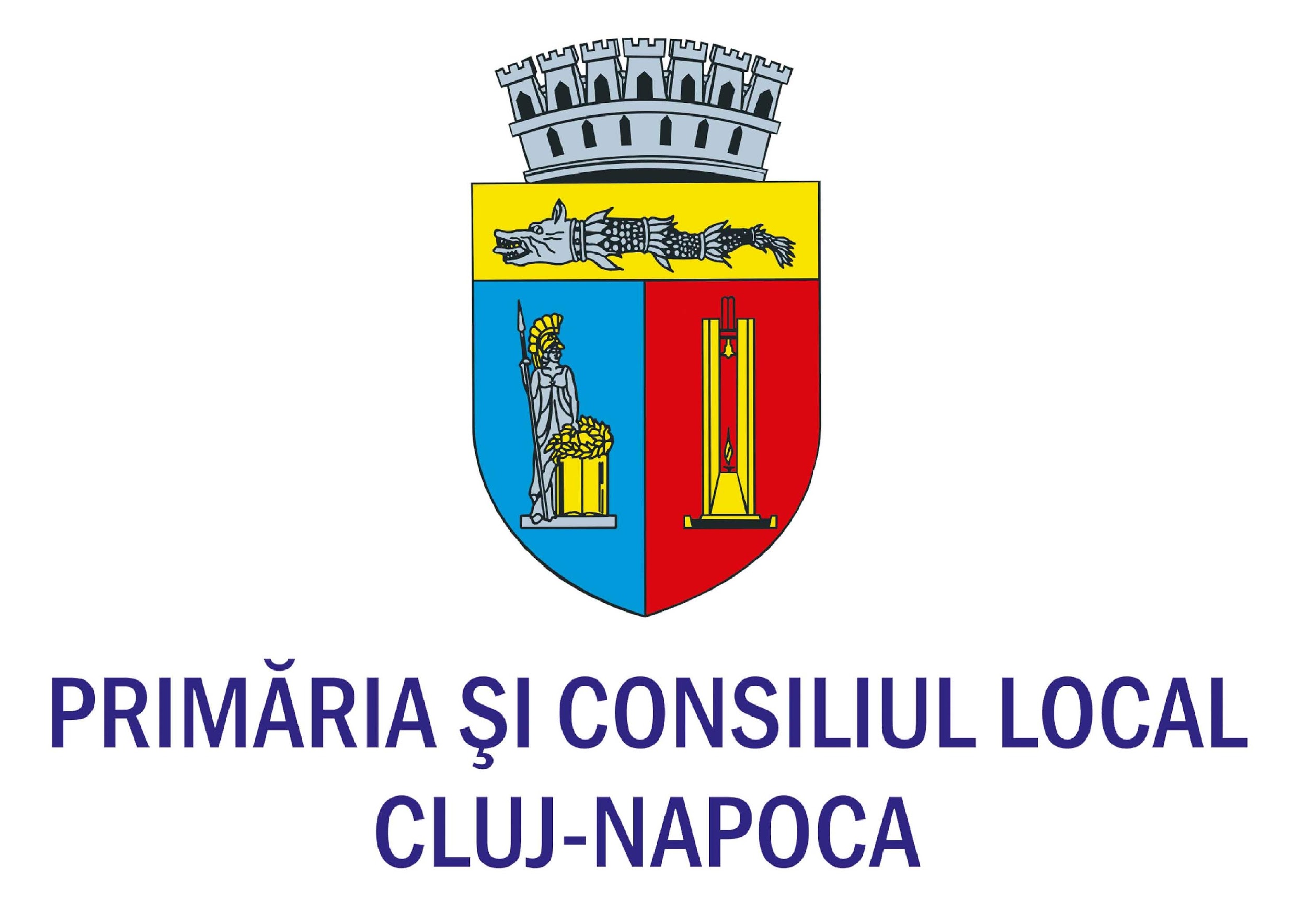 PRIMĂRIA MUNICIPIULUI CLUJ-NAPOCADIRECȚIA TEHNICĂ, SERVICIUL ADMINISTRARE CIMITIRE DOMENIUL PUBLICCalea Moţilor nr. 3, 400001,  Cluj-Napoca, tel: +40 264 545 421;  fax: +40 264 599 329www.primariaclujnapoca.ro | www.clujbusiness.ro | www.visitclujnapoca.roANEXA 4Către, Municipiul Cluj-Napoca, Serviciul Administrare cimitire domeniul publicCERERE PENTRU EMITEREA AVIZULUI ANUALpentru executarea lucrărilor  funerare în incinta cimitirelor aparținând domeniului public al municipiului Cluj-Napoca	Subsemnatul/a, ................................................................., CNP.........................................., cu domiciliul în municipiul/orașul/ comuna / satul..................................,str............................................, nr......,bl......,sc....,.ap......, reprezentant legal al S.C/PF ,..................................................................................,  cu sediul în (localitatea) .........................., str. .............................................. nr. ...., bl. ...., sc....., et......., ap........, judeţ ....................................., înregistrată la Oficiul Registrului Comerţului  sub nr. .................., din................, cod fiscal nr. ......................, telefon............. email.................................................., în conformitate cu prevederile Regulamentului  de organizare și funcționare a cimitirelor administrate de Municipiul Cluj-Napoca, vă solicit emiterea Autorizației anuale pentru S.C./P.F. Autorizată ................................................................................, cu obiect de activitate ................................................................................................................................., cod CAEN .................., pentru executarea lucrărilor funerare în incinta cimitirelor aparținând domeniului public al municipiului Cluj-Napoca.	Mă oblig ca, în situația obținerii Autorizației anuale, să respect întocmai prevederile Regulamentului  de organizare și funcționare a cimitirelor administrate de Consiliului local al municipiului Cluj-Napoca, obligațiile asumate prin declarația-angajament, legislația și normativele specifice cu privire la executarea lucrărilor de construcții, sănătatea și securitatea în muncă, P.S.I., protecția mediului, sub sancțiunea anulării agrementului.Anexez, la prezenta, dosarul elaborat în conformitate cu metodologia de agreare a constructorilor:Cerere pentru emiterea Autorizației anuale pentru lucrări de construcții monumente funerare sau restaurări;Copie după actul de identitate;Autorizație de mediu (Agenția Națională pentru Protecția Mediului);Certificat constatator din punct de vedere al securității și sănătății în muncă (Inspectoratul Teritorial de Muncă);Contract de salubritate (doar cu societatea care executa lucrări de salubrizare în cimitire);Talonul autoutilitarei proprietatea SRL-ului sau PFA-ului (masa max. admisă să nu depășească 2,5 tone și dimensiunea 4,5 m lungime și 1,6 m lățime);Act care să ateste pregătirea profesională a P.F.A.-ului/administratorului S.R.L.-ului în domeniul construcțiilor;Cazier fiscal al P.F.A.-ului/S.R.L.-ului;Cazier judiciar emis de Inspectoratul de Poliție Județean (I.P.J.).;Certificat de atestare fiscală emis de Agenția Națională de Administrare Fiscală (ANAF) pentru îndeplinirea obligațiilor de plată a impozitelor, taxelor și contribuțiilor de asigurări sociale către bugetele componente ale bugetului general consolidat, în conformitate cu prevederile legale în vigoare în România;Certificat fiscal emis de Direcția de impozite și taxe locale, pentru îndeplinirea obligațiilor de plată către bugetul local;Certificat de înregistrare în Registrul Comerțului, emis de Oficiul Registrului Comerțului de pe lingă Tribunalul Comercial Cluj;Certificat Constatator emis de Oficiul Registrului Comerțului de pe lingă Tribunalul Teritorial în integralitate, din care să rezulte că activitatea principală/secundară pe care o desfășoară conform codificării CAEN să corespundă obiectului lucrărilor;Certificat de atestare a specialiștilor, experților și verificatorilor tehnici în domeniul protejării monumentelor istorice (pentru cei care execută restaurări de monumente istorice).	Declar că actele depuse la dosar sunt în vigoare și corespund cu originalul.Data,                                                                                                     Semnătura,_____________							________________